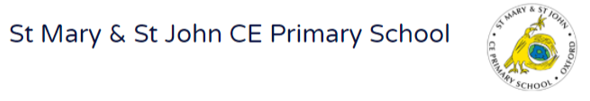 Personal Specification – Deputy HeadteacherPersonal Specification – Deputy HeadteacherPersonal Specification – Deputy HeadteacherEssentialDesirableQualificationsQualified Teacher StatusGood Honours DegreeEvidence of recent further training/continuing professional developmentAny other qualifications relevant to a leadership roleKnowledge and experienceAbility to demonstrate vision and strategic leadership of a core subject area/key stage/schoolProven success as a class teacherExcellent interpersonal, communication and organisational skillsExperience of leading and supporting other staff within the school and impact on standards and achievementsAbility to interpret data reflectively and to question what it might really meanThorough understanding of safeguarding childrenKnowledge of assessment and tracking systemsKnowledge of a range of strategies to raise standards/pupil achievementExperience of using data to set targets for improvement and to monitor progressExcellent knowledge of the National CurriculumExperience in monitoring and evaluating curriculum deliveryExperience of observing lessons and giving accurate and constructive feedback to colleaguesAbility to manage a high workload and conflicting prioritiesSuccess in teaching across the whole primary rangeExperience in more than one schoolExperience on a School Leadership TeamExperience in monitoring progress and attainment across the schoolAdvanced training in safeguarding and experience of child protection and safeguarding casesExperience of working with other schools, organisations and outside agenciesInterpersonal skillsAbility to communicate effectively, verbally and in writing, to a range of audiencesAbility to take the initiative, lead, motivate, inspire and support others in achieving excellenceAbility and willingness to work collaboratively and supportively within the school teamExcellent listening skillsExperience of working with and developing links with parents, governors and the wider communityAbility to inspire confidence and respectWilling to support extra-curricular activities and take an active part in meetings and eventsAbility to know when and when not to offer support or challenge and when to ask for support for yourselfConfidence when dealing with anxious parents and families who may be vulnerableAttitude and temperamentAbility to translate care and concern for children into practical actions that make the pupils feel safe and enable them to be successfulA commitment to school improvement and to developing own professional skillsA willingness to take on appropriate delegated tasks relevant to the postAn ability to undertake the responsibility of the day to day management of the school in the absence of the HeadteacherAn ability to use and understand discretion, confidentiality and professionalism as a leader and role modelAn ability to learn from mistakes and take adviceAn ability to remain calm under stressA strong belief that you can make a difference no matter what the external circumstances